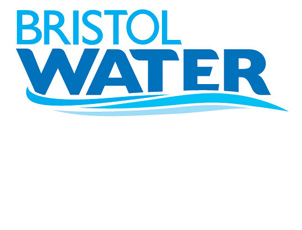 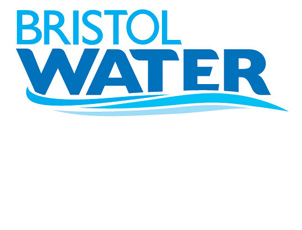 SL-N6 Notification of Completed Service   Connection & Meter InstallationSL-N6 Notification of Completed Service   Connection & Meter InstallationSL-N6 Notification of Completed Service   Connection & Meter InstallationSL-N6 Notification of Completed Service   Connection & Meter InstallationSL-N6 Notification of Completed Service   Connection & Meter InstallationPlease return this form to Networksiteagents@bristolwater.co.uk preferably within 24 hours of the connection date with an as laid drawing detailing material of services. Continuation sheets are available for multiple plot connections.Any infrastructure charges that were not paid prior to connection are now due and should be sent with this application. Please return this form to Networksiteagents@bristolwater.co.uk preferably within 24 hours of the connection date with an as laid drawing detailing material of services. Continuation sheets are available for multiple plot connections.Any infrastructure charges that were not paid prior to connection are now due and should be sent with this application. Please return this form to Networksiteagents@bristolwater.co.uk preferably within 24 hours of the connection date with an as laid drawing detailing material of services. Continuation sheets are available for multiple plot connections.Any infrastructure charges that were not paid prior to connection are now due and should be sent with this application. Please return this form to Networksiteagents@bristolwater.co.uk preferably within 24 hours of the connection date with an as laid drawing detailing material of services. Continuation sheets are available for multiple plot connections.Any infrastructure charges that were not paid prior to connection are now due and should be sent with this application. Please return this form to Networksiteagents@bristolwater.co.uk preferably within 24 hours of the connection date with an as laid drawing detailing material of services. Continuation sheets are available for multiple plot connections.Any infrastructure charges that were not paid prior to connection are now due and should be sent with this application. Please return this form to Networksiteagents@bristolwater.co.uk preferably within 24 hours of the connection date with an as laid drawing detailing material of services. Continuation sheets are available for multiple plot connections.Any infrastructure charges that were not paid prior to connection are now due and should be sent with this application. Please return this form to Networksiteagents@bristolwater.co.uk preferably within 24 hours of the connection date with an as laid drawing detailing material of services. Continuation sheets are available for multiple plot connections.Any infrastructure charges that were not paid prior to connection are now due and should be sent with this application. Please return this form to Networksiteagents@bristolwater.co.uk preferably within 24 hours of the connection date with an as laid drawing detailing material of services. Continuation sheets are available for multiple plot connections.Any infrastructure charges that were not paid prior to connection are now due and should be sent with this application. 1. The Site1. The Site1. The Site1. The Site1. The Site1. The SiteSite Name:Site Name:Site Name:Development name / Phase:Development name / Phase:SLP:SLP:SLP:Services Application Number (e.g. AFS 12345):Services Application Number (e.g. AFS 12345):2. Plot Details2. Plot Details2. Plot Details2. Plot Details2. Plot Details2. Plot DetailsPlot Number(s) Connected:Plot Number(s) Connected:Plot Number(s) Connected:Site Address:Site Address:Chosen Retailer, if Commercial:Chosen Retailer, if Commercial:Chosen Retailer, if Commercial:Postcode:3. Meter Details & Service Connection Details                                                                                               3. Meter Details & Service Connection Details                                                                                               3. Meter Details & Service Connection Details                                                                                               3. Meter Details & Service Connection Details                                                                                               3. Meter Details & Service Connection Details                                                                                               3. Meter Details & Service Connection Details                                                                                               3. Meter Details & Service Connection Details                                                                                               3. Meter Details & Service Connection Details                                                                                               3. Meter Details & Service Connection Details                                                                                               3. Meter Details & Service Connection Details                                                                                               3. Meter Details & Service Connection Details                                                                                               3. Meter Details & Service Connection Details                                                                                               3. Meter Details & Service Connection Details                                                                                               3. Meter Details & Service Connection Details                                                                                               3. Meter Details & Service Connection Details                                                                                               3. Meter Details & Service Connection Details                                                                                               3. Meter Details & Service Connection Details                                                                                               3. Meter Details & Service Connection Details                                                                                               3. Meter Details & Service Connection Details                                                                                               3. Meter Details & Service Connection Details                                                                                               3. Meter Details & Service Connection Details                                                                                               3. Meter Details & Service Connection Details                                                                                               3. Meter Details & Service Connection Details                                                                                               3. Meter Details & Service Connection Details                                                                                               3. Meter Details & Service Connection Details                                                                                               3. Meter Details & Service Connection Details                                                                                               3. Meter Details & Service Connection Details                                                                                               3. Meter Details & Service Connection Details                                                                                               3. Meter Details & Service Connection Details                                                                                               3. Meter Details & Service Connection Details                                                                                               3. Meter Details & Service Connection Details                                                                                               3. Meter Details & Service Connection Details                                                                                               3. Meter Details & Service Connection Details                                                                                               3. Meter Details & Service Connection Details                                                                                               3. Meter Details & Service Connection Details                                                                                               3. Meter Details & Service Connection Details                                                                                               3. Meter Details & Service Connection Details                                                                                               3. Meter Details & Service Connection Details                                                                                               3. Meter Details & Service Connection Details                                                                                               3. Meter Details & Service Connection Details                                                                                               3. Meter Details & Service Connection Details                                                                                               3. Meter Details & Service Connection Details                                                                                               3. Meter Details & Service Connection Details                                                                                               3. Meter Details & Service Connection Details                                                                                               3. Meter Details & Service Connection Details                                                                                               3. Meter Details & Service Connection Details                                                                                               3. Meter Details & Service Connection Details                                                                                               3. Meter Details & Service Connection Details                                                                                               3. Meter Details & Service Connection Details                                                                                               3. Meter Details & Service Connection Details                                                                                               3. Meter Details & Service Connection Details                                                                                               3. Meter Details & Service Connection Details                                                                                               3. Meter Details & Service Connection Details                                                                                               3. Meter Details & Service Connection Details                                                                                               3. Meter Details & Service Connection Details                                                                                               3. Meter Details & Service Connection Details                                                                                               3. Meter Details & Service Connection Details                                                                                               3. Meter Details & Service Connection Details                                                                                               3. Meter Details & Service Connection Details                                                                                                                                                                                                                                                                      P1 of _                                                                                                                                                                       P1 of _                                                                                                                                                                       P1 of _                                                                                                                                                                       P1 of _                                                                                                                                                                       P1 of _                                                                                                                                                                       P1 of _                                                                                                                                                                       P1 of _                                                                                                                                                                       P1 of _                                                                                                                                                                       P1 of _                                                                                                                                                                       P1 of _                                                                                                                                                                       P1 of _                                                                                                                                                                       P1 of _                                                                                                                                                                       P1 of _                                                                                                                                                                       P1 of _                                                                                                                                                                       P1 of _                                                                                                                                                                       P1 of _                                                                                                                                                                       P1 of _                                                                                                                                                                       P1 of _                                                                                                                                                                       P1 of _                                                                                                                                                                       P1 of _                                                                                                                                                                       P1 of _                                                                                                                                                                       P1 of _                                                                                                                                                                       P1 of _                                                                                                                                                                       P1 of _                                                                                                                                                                       P1 of _                                                                                                                                                                       P1 of _                                                                                                                                                                       P1 of _                                                                                                                                                                       P1 of _                                                                                                                                                                       P1 of _                                                                                                                                                                       P1 of _                                                                                                                                                                       P1 of _                                                                                                                                                                       P1 of _                                                                                                                                                                       P1 of _                                                                                                                                                                       P1 of _                                                                                                                                                                       P1 of _                                                                                                                                                                       P1 of _                                                                                                                                                                       P1 of _                                                                                                                                                                       P1 of _                                                                                                                                                                       P1 of _                                                                                                                                                                       P1 of _                                                                                                                                                                       P1 of _                                                                                                                                                                       P1 of _                                                                                                                                                                       P1 of _                                                                                                                                                                       P1 of _                                                                                                                                                                       P1 of _                                                                                                                                                                       P1 of _                                                                                                                                                                       P1 of _                                                                                                                                                                       P1 of _                                                                                                                                                                       P1 of _                                                                                                                                                                       P1 of _                                                                                                                                                                       P1 of _                                                                                                                                                                       P1 of _                                                                                                                                                                       P1 of _                                                                                                                                                                       P1 of _                                                                                                                                                                       P1 of _                                                                                                                                                                       P1 of _                                                                                                                                                                       P1 of _                                                                                                                                                                       P1 of _                                                                                                                                                                       P1 of _New Meter Body Number:New Meter Body Number:New Meter Body Number:New Meter Body Number:New Meter Body Number:New Meter Body Number:New Meter Body Number:New Meter Body Number:New Meter Body Number:New Meter Body Number:New Meter Body Number:New Meter Body Number:New Meter Body Number:New Meter Body Number:New Meter Body Number:New Meter Body Number:New Meter Body Number:New Meter Body Number:New Meter Body Number:New Meter Body Number:New Meter Body Number:New Meter Body Number:New Meter Body Number:New Meter Body Number:New Meter Body Number:New Meter Body Number:New Meter Body Number:New Meter Body Number:New Meter Body Number:New Meter Body Number:New Meter Body Number:New Meter Body Number:New Meter Body Number:New Meter Body Number:Attach meter bar code sticker here (year of manufacture and serial number)Attach meter bar code sticker here (year of manufacture and serial number)Attach meter bar code sticker here (year of manufacture and serial number)Attach meter bar code sticker here (year of manufacture and serial number)Attach meter bar code sticker here (year of manufacture and serial number)Attach meter bar code sticker here (year of manufacture and serial number)Attach meter bar code sticker here (year of manufacture and serial number)Attach meter bar code sticker here (year of manufacture and serial number)Attach meter bar code sticker here (year of manufacture and serial number)Attach meter bar code sticker here (year of manufacture and serial number)Attach meter bar code sticker here (year of manufacture and serial number)Attach meter bar code sticker here (year of manufacture and serial number)Attach meter bar code sticker here (year of manufacture and serial number)Attach meter bar code sticker here (year of manufacture and serial number)Attach meter bar code sticker here (year of manufacture and serial number)Attach meter bar code sticker here (year of manufacture and serial number)Attach meter bar code sticker here (year of manufacture and serial number)Attach meter bar code sticker here (year of manufacture and serial number)Attach meter bar code sticker here (year of manufacture and serial number)Attach meter bar code sticker here (year of manufacture and serial number)Attach meter bar code sticker here (year of manufacture and serial number)Attach meter bar code sticker here (year of manufacture and serial number)Attach meter bar code sticker here (year of manufacture and serial number)Attach meter bar code sticker here (year of manufacture and serial number)Attach meter bar code sticker here (year of manufacture and serial number)Attach meter bar code sticker here (year of manufacture and serial number)Attach meter bar code sticker here (year of manufacture and serial number)Attach meter bar code sticker here (year of manufacture and serial number)Attach meter bar code sticker here (year of manufacture and serial number)Attach meter bar code sticker here (year of manufacture and serial number)Attach meter bar code sticker here (year of manufacture and serial number)Attach meter bar code sticker here (year of manufacture and serial number)Attach meter bar code sticker here (year of manufacture and serial number)Attach meter bar code sticker here (year of manufacture and serial number)Attach meter bar code sticker here (year of manufacture and serial number)Attach meter bar code sticker here (year of manufacture and serial number)Attach meter bar code sticker here (year of manufacture and serial number)Attach meter bar code sticker here (year of manufacture and serial number)Attach meter bar code sticker here (year of manufacture and serial number)Attach meter bar code sticker here (year of manufacture and serial number)Attach meter bar code sticker here (year of manufacture and serial number)Attach meter bar code sticker here (year of manufacture and serial number)Attach meter bar code sticker here (year of manufacture and serial number)Attach meter bar code sticker here (year of manufacture and serial number)New Meter Initial Reading            Date Installed:New Meter Initial Reading            Date Installed:New Meter Initial Reading            Date Installed:New Meter Initial Reading            Date Installed:New Meter Initial Reading            Date Installed:New Meter Initial Reading            Date Installed:New Meter Initial Reading            Date Installed:New Meter Initial Reading            Date Installed:New Meter Initial Reading            Date Installed:New Meter Initial Reading            Date Installed:New Meter Initial Reading            Date Installed:New Meter Initial Reading            Date Installed:New Meter Initial Reading            Date Installed:New Meter Initial Reading            Date Installed:New Meter Initial Reading            Date Installed:New Meter Initial Reading            Date Installed:New Meter Initial Reading            Date Installed:New Meter Initial Reading            Date Installed:New Meter Initial Reading            Date Installed:New Meter Initial Reading            Date Installed:New Meter Initial Reading            Date Installed:New Meter Initial Reading            Date Installed:New Meter Initial Reading            Date Installed:New Meter Initial Reading            Date Installed:New Meter Initial Reading            Date Installed:New Meter Initial Reading            Date Installed:New Meter Initial Reading            Date Installed:New Meter Initial Reading            Date Installed:New Meter Initial Reading            Date Installed:New Meter Initial Reading            Date Installed:New Meter Initial Reading            Date Installed:New Meter Initial Reading            Date Installed:New Meter Initial Reading            Date Installed:New Meter Initial Reading            Date Installed:Attach meter bar code sticker here (year of manufacture and serial number)Attach meter bar code sticker here (year of manufacture and serial number)Attach meter bar code sticker here (year of manufacture and serial number)Attach meter bar code sticker here (year of manufacture and serial number)Attach meter bar code sticker here (year of manufacture and serial number)Attach meter bar code sticker here (year of manufacture and serial number)Attach meter bar code sticker here (year of manufacture and serial number)Attach meter bar code sticker here (year of manufacture and serial number)Attach meter bar code sticker here (year of manufacture and serial number)Attach meter bar code sticker here (year of manufacture and serial number)Attach meter bar code sticker here (year of manufacture and serial number)Attach meter bar code sticker here (year of manufacture and serial number)Attach meter bar code sticker here (year of manufacture and serial number)Attach meter bar code sticker here (year of manufacture and serial number)Attach meter bar code sticker here (year of manufacture and serial number)Attach meter bar code sticker here (year of manufacture and serial number)Attach meter bar code sticker here (year of manufacture and serial number)Attach meter bar code sticker here (year of manufacture and serial number)Attach meter bar code sticker here (year of manufacture and serial number)Attach meter bar code sticker here (year of manufacture and serial number)Attach meter bar code sticker here (year of manufacture and serial number)Attach meter bar code sticker here (year of manufacture and serial number)RF ID if applicableRF ID if applicableRF ID if applicableRF ID if applicableRF ID if applicableRF ID if applicableRF ID if applicableRF ID if applicableRF ID if applicableRF ID if applicableRF ID if applicableRF ID if applicableRF ID if applicableRF ID if applicableRF ID if applicableRF ID if applicableRF ID if applicableRF ID if applicableRF ID if applicableRF ID if applicableRF ID if applicableRF ID if applicablePlot Number:Plot Number:Plot Number:Plot Number:Plot Number:Plot Number:Plot Number:Plot Number:Plot Number:Plot Number:Plot Number:Plot Number:Plot Number:Plot Number:Plot Number:Plot Number:Plot Number:Plot Number:Plot Number:Plot Number:Plot Number:Plot Number:Postal Number:Postal Number:Postal Number:Postal Number:Postal Number:Postal Number:Postal Number:Postal Number:Postal Number:Postal Number:Postal Number:Postal Number:RF ID if applicableRF ID if applicableRF ID if applicableRF ID if applicableRF ID if applicableRF ID if applicableRF ID if applicableRF ID if applicableRF ID if applicableRF ID if applicableRF ID if applicableRF ID if applicableRF ID if applicableRF ID if applicableRF ID if applicableRF ID if applicableRF ID if applicableRF ID if applicableRF ID if applicableRF ID if applicableRF ID if applicableRF ID if applicableRF ID if applicableRF ID if applicableRF ID if applicableRF ID if applicableRF ID if applicableRF ID if applicableRF ID if applicableRF ID if applicableRF ID if applicableRF ID if applicableRF ID if applicableRF ID if applicableRF ID if applicableRF ID if applicableRF ID if applicableRF ID if applicableRF ID if applicableRF ID if applicableRF ID if applicableRF ID if applicableRF ID if applicableRF ID if applicablePostal Address:Postal Address:Postal Address:Postal Address:Postal Address:Postal Address:Postal Address:Postal Address:Postal Address:Postal Address:Postal Address:Postal Address:Postal Address:Postal Address:Postal Address:Postal Address:Postal Address:Postal Address:Postal Address:Postal Address:Postal Address:Postal Address:Postal Address:Postal Address:Postal Address:Postal Address:Postal Address:Postal Address:Postal Address:Postal Address:Postal Address:Postal Address:Postal Address:Postal Address:Postal Address:Postal Address:Postal Address:Postal Address:Postal Address:Postal Address:Postal Address:Postal Address:Postal Address:Postal Address:Postal Address:Postal Address:Postal Address:Postal Address:Postal Address:Postal Address:Postal Address:Postal Address:Postal Address:Postal Address:Postal Address:Postal Address:Postal Address:Postal Address:Postal Address:AFS:AFS:AFS:AFS:AFS:AFS:AFS:AFS:AFS:AFS:AFS:AFS:AFS:AFS:AFS:AFS:Please describe the location of the meter box::Please describe the location of the meter box::Please describe the location of the meter box::Please describe the location of the meter box::Please describe the location of the meter box::Please describe the location of the meter box::Please describe the location of the meter box::Please describe the location of the meter box::Please describe the location of the meter box::Please describe the location of the meter box::Please describe the location of the meter box::Please describe the location of the meter box::Please describe the location of the meter box::Please describe the location of the meter box::Please describe the location of the meter box::Please describe the location of the meter box::Please describe the location of the meter box::Please describe the location of the meter box::Please describe the location of the meter box::Please describe the location of the meter box::Please describe the location of the meter box::Please describe the location of the meter box::Please describe the location of the meter box::Please describe the location of the meter box::Please describe the location of the meter box::Please describe the location of the meter box::Please describe the location of the meter box::Please describe the location of the meter box::Please describe the location of the meter box::Please describe the location of the meter box::Please describe the location of the meter box::Please describe the location of the meter box::Please describe the location of the meter box::Please describe the location of the meter box::Please describe the location of the meter box::Please describe the location of the meter box::Please describe the location of the meter box::Please describe the location of the meter box::Please describe the location of the meter box::Please describe the location of the meter box::Please describe the location of the meter box::Please describe the location of the meter box::Please describe the location of the meter box::Please describe the location of the meter box::Please describe the location of the meter box::Please describe the location of the meter box::Please describe the location of the meter box::Please describe the location of the meter box::Please describe the location of the meter box::Please describe the location of the meter box::Please describe the location of the meter box::Please describe the location of the meter box::Please describe the location of the meter box::Please describe the location of the meter box::Please describe the location of the meter box::Please describe the location of the meter box::Please describe the location of the meter box::Please describe the location of the meter box::Please describe the location of the meter box::Manifold arrangement if applicable (e.g. OXOOOO)Manifold arrangement if applicable (e.g. OXOOOO)Manifold arrangement if applicable (e.g. OXOOOO)Manifold arrangement if applicable (e.g. OXOOOO)Manifold arrangement if applicable (e.g. OXOOOO)Manifold arrangement if applicable (e.g. OXOOOO)Manifold arrangement if applicable (e.g. OXOOOO)Manifold arrangement if applicable (e.g. OXOOOO)Manifold arrangement if applicable (e.g. OXOOOO)Manifold arrangement if applicable (e.g. OXOOOO)Manifold arrangement if applicable (e.g. OXOOOO)Manifold arrangement if applicable (e.g. OXOOOO)Manifold arrangement if applicable (e.g. OXOOOO)Manifold arrangement if applicable (e.g. OXOOOO)Manifold arrangement if applicable (e.g. OXOOOO)Manifold arrangement if applicable (e.g. OXOOOO)Manifold arrangement if applicable (e.g. OXOOOO)Manifold arrangement if applicable (e.g. OXOOOO)Manifold arrangement if applicable (e.g. OXOOOO)Manifold arrangement if applicable (e.g. OXOOOO)Manifold arrangement if applicable (e.g. OXOOOO)Manifold arrangement if applicable (e.g. OXOOOO)Manifold arrangement if applicable (e.g. OXOOOO)Manifold arrangement if applicable (e.g. OXOOOO)Manifold arrangement if applicable (e.g. OXOOOO)Manifold arrangement if applicable (e.g. OXOOOO)Manifold arrangement if applicable (e.g. OXOOOO)Manifold arrangement if applicable (e.g. OXOOOO)Manifold arrangement if applicable (e.g. OXOOOO)Manifold arrangement if applicable (e.g. OXOOOO)Manifold arrangement if applicable (e.g. OXOOOO)Manifold arrangement if applicable (e.g. OXOOOO)Manifold arrangement if applicable (e.g. OXOOOO)Manifold arrangement if applicable (e.g. OXOOOO)Manifold arrangement if applicable (e.g. OXOOOO)Manifold arrangement if applicable (e.g. OXOOOO)Manifold arrangement if applicable (e.g. OXOOOO)Manifold arrangement if applicable (e.g. OXOOOO)Manifold arrangement if applicable (e.g. OXOOOO)Manifold arrangement if applicable (e.g. OXOOOO)Manifold arrangement if applicable (e.g. OXOOOO)Manifold arrangement if applicable (e.g. OXOOOO)Manifold arrangement if applicable (e.g. OXOOOO)Manifold arrangement if applicable (e.g. OXOOOO)Manifold arrangement if applicable (e.g. OXOOOO)Manifold arrangement if applicable (e.g. OXOOOO)Manifold arrangement if applicable (e.g. OXOOOO)Manifold arrangement if applicable (e.g. OXOOOO)Manifold arrangement if applicable (e.g. OXOOOO)Manifold arrangement if applicable (e.g. OXOOOO)Manifold arrangement if applicable (e.g. OXOOOO)Manifold arrangement if applicable (e.g. OXOOOO)Manifold arrangement if applicable (e.g. OXOOOO)Manifold arrangement if applicable (e.g. OXOOOO)Manifold arrangement if applicable (e.g. OXOOOO)Manifold arrangement if applicable (e.g. OXOOOO)Manifold arrangement if applicable (e.g. OXOOOO)Manifold arrangement if applicable (e.g. OXOOOO)Manifold arrangement if applicable (e.g. OXOOOO)Monitoring TypeMonitoring TypeMonitoring TypeMonitoring TypeMonitoring TypeMonitoring TypeMonitoring TypeMonitoring TypeMonitoring TypeMonitoring TypeMonitoring TypeMonitoring TypeMonitoring TypeType/MechanismType/MechanismType/MechanismType/MechanismType/MechanismType/MechanismType/MechanismType/MechanismType/MechanismType/MechanismType/MechanismType/MechanismType/MechanismType/MechanismType/MechanismType/MechanismType/MechanismType/MechanismType/MechanismType/MechanismType/MechanismType/MechanismType/MechanismType/MechanismType/MechanismType/MechanismType/MechanismType/MechanismType/MechanismType/MechanismType/MechanismManufacturerManufacturerManufacturerManufacturerManufacturerManufacturerManufacturerManufacturerManufacturer Visual Visual Radio-read Radio-read Radio-read Radio-read Radio-read Radio-read Radio-read Radio-read V210P (polymer concentric) V210P (polymer concentric) V210P (polymer concentric) V210P (polymer concentric) V210P (polymer concentric) V210P (polymer concentric) V210P (polymer concentric) V210P (polymer concentric) V210P (polymer concentric) V210P (polymer concentric) Meistream Meistream Meistream Meistream Meistream Meistream Meistream Meistream Aquadis+ Aquadis+ Aquadis+ Aquadis+ PSM-T PSM-T PSM-T Elster Elster Elster Elster Sensus Sensus Sensus Outreader Outreader Outreader Outreader Outreader Outreader Outreader Outreader Outreader Outreader Outreader Outreader V210 (brass concentric) V210 (brass concentric) V210 (brass concentric) V210 (brass concentric) V210 (brass concentric) V210 (brass concentric) V210 (brass concentric) V210 (brass concentric) V210 (brass concentric) V210 (brass concentric) Meistream Plus Meistream Plus Meistream Plus Meistream Plus Meistream Plus Meistream Plus Meistream Plus Meistream Plus V200 (in-line) V200 (in-line) V200 (in-line) V200 (in-line) V200 (in-line) V200 (in-line) V200 (in-line) V200 (in-line) V200 (in-line) Itron Itron Itron ItronSizeSizeSizeSizeSizeSizeSizeSizeSizeSizeSizeSizeSizeSizeSizeSizeSizeSizeSizeSizeSizeSizeSizeSizeSizeSizeSizeSizeSizeSizeMeter LocationMeter LocationMeter LocationMeter LocationMeter LocationMeter LocationMeter LocationMeter LocationMeter LocationMeter LocationMeter LocationMeter LocationMeter LocationMeter LocationMeter LocationMeter LocationMeter LocationMeter LocationMeter LocationMeter LocationMeter LocationMeter LocationMeter LocationMeter LocationMeter LocationMeter Location 15mm 15mm 15mm 15mm 15mm 25mm 25mm 25mm 25mm 25mm 25mm 50mm 50mm 50mm 50mm 50mm 100mm 100mm 100mm External – inside boundary External – inside boundary External – inside boundary External – inside boundary External – inside boundary External – inside boundary External – inside boundary External – inside boundary External – inside boundary External – inside boundary External – inside boundary External – inside boundary External – inside boundary  Internal  Internal  Internal  Internal  Internal  Internal  Internal  Internal  Internal  Internal  Internal 20mm 20mm 20mm 20mm 20mm 40mm 40mm 40mm 40mm 40mm 40mm 80mm 80mm 80mm 80mm 80mm External – in Footpath External – in Footpath External – in Footpath External – in Footpath External – in Footpath External – in Footpath External – in Footpath External – in Footpath External – in Footpath External – in Footpath External – in Footpath External – in Footpath External – in Footpath  Wall Mounted  Wall Mounted  Wall Mounted  Wall Mounted  Wall Mounted  Wall Mounted  Wall Mounted  Wall Mounted  Wall Mounted  Wall Mounted  Wall MountedCommunication PipeCommunication PipeCommunication PipeCommunication PipeCommunication PipeCommunication PipeCommunication PipeCommunication PipeCommunication PipeCommunication PipeCommunication PipeCommunication PipeCommunication PipeCommunication PipeCommunication PipeCommunication PipeCommunication PipeCommunication PipeCommunication PipeCommunication PipeCommunication PipeCommunication PipeCustomer Supply PipeCustomer Supply PipeCustomer Supply PipeCustomer Supply PipeCustomer Supply PipeCustomer Supply PipeCustomer Supply PipeCustomer Supply PipeCustomer Supply PipeCustomer Supply PipeCustomer Supply PipeCustomer Supply PipeCustomer Supply PipeCustomer Supply PipeCustomer Supply PipeCustomer Supply PipeCustomer Supply PipeCustomer Supply PipeStop TapStop TapStop TapStop TapStop TapStop TapStop TapStop TapStop TapStop TapStop TapStop TapStop TapStop TapStop TapSizeSizeSizeSizeSizeSizeSizeSizeSizeMaterialMaterialMaterialMaterialMaterialMaterialMaterialMaterialMaterialMaterialMaterialMaterialMaterialSizeSizeSizeSizeSizeSizeSizeSizeSizeSizeMaterialMaterialMaterialMaterialMaterialMaterialMaterialMaterialModelModelModelModelModelModelModelModelModelModelModelModelModelModelModel 25mm 25mm 25mm 25mm 25mm 25mm 25mm MDPE MDPE MDPE MDPE MDPE MDPE MDPE MDPE MDPE MDPE MDPE 25mm 25mm 25mm 25mm 25mm 25mm MDPE MDPE MDPE MDPE MDPE MDPE Ebco Sealed Box  Ebco Sealed Box  Ebco Sealed Box  Ebco Sealed Box  Ebco Sealed Box  Ebco Sealed Box  Ebco Sealed Box  Ebco Sealed Box  Ebco Multi  Ebco Multi  Ebco Multi  Ways Ways 32mm 32mm 32mm 32mm 32mm 32mm 32mm MDPE + FOIL MDPE + FOIL MDPE + FOIL MDPE + FOIL MDPE + FOIL MDPE + FOIL MDPE + FOIL MDPE + FOIL MDPE + FOIL MDPE + FOIL MDPE + FOIL 32mm 32mm 32mm 32mm 32mm 32mm MDPE + FOIL MDPE + FOIL MDPE + FOIL MDPE + FOIL MDPE + FOIL MDPE + FOIL Atplas 25mm Atplas 25mm Atplas 25mm Atplas 25mm Atplas 25mm Atplas 25mm Atplas 25mm Atplas 25mm Atplas Multi Atplas Multi Atplas Multi Ways Ways 63mm 63mm 63mm 63mm 63mm 63mm 63mm Other Material Other Material Other Material Other Material Other Material Other Material Other Material Other Material Other Material Other Material Other Material 63mm 63mm 63mm 63mm 63mm 63mm Other Material Other Material Other Material Other Material Other Material Other Material Atplas 32mm Atplas 32mm Atplas 32mm Atplas 32mm Atplas 32mm Atplas 32mm Atplas 32mm Atplas 32mm Other Size  Other Size  Other Size  Other Size Other Size Other Size Other Model Other Model Other Model Other Model Other Model Other Model Other ModelPlease tick to indicate that a  as-laid has been attached  to this  form:Please tick to indicate that a  as-laid has been attached  to this  form:Please tick to indicate that a  as-laid has been attached  to this  form:Please tick to indicate that a  as-laid has been attached  to this  form:Please tick to indicate that a  as-laid has been attached  to this  form:Please tick to indicate that a  as-laid has been attached  to this  form:Please tick to indicate that a  as-laid has been attached  to this  form:Please tick to indicate that a  as-laid has been attached  to this  form:Please tick to indicate that a  as-laid has been attached  to this  form:Please tick to indicate that a  as-laid has been attached  to this  form:Please tick to indicate that a  as-laid has been attached  to this  form:Please tick to indicate that a  as-laid has been attached  to this  form:Please tick to indicate that a  as-laid has been attached  to this  form:Please tick to indicate that a  as-laid has been attached  to this  form:Please tick to indicate that a  as-laid has been attached  to this  form:Please tick to indicate that a  as-laid has been attached  to this  form:Please tick to indicate that a  as-laid has been attached  to this  form:Please tick to indicate that a  as-laid has been attached  to this  form:Please tick to indicate that a  as-laid has been attached  to this  form:Please tick to indicate that a  as-laid has been attached  to this  form:Please tick to indicate that a  as-laid has been attached  to this  form:Please tick to indicate that a  as-laid has been attached  to this  form:Please tick to indicate that a  as-laid has been attached  to this  form:Please tick to indicate that a  as-laid has been attached  to this  form:Please tick to indicate that a  as-laid has been attached  to this  form:Please tick to indicate that a  as-laid has been attached  to this  form:Please tick to indicate that a  as-laid has been attached  to this  form:Please tick to indicate that a  as-laid has been attached  to this  form:Please tick to indicate that a  as-laid has been attached  to this  form:Please tick to indicate that a  as-laid has been attached  to this  form:Please tick to indicate that a  as-laid has been attached  to this  form:Please tick to indicate that a  as-laid has been attached  to this  form:Please tick to indicate that a  as-laid has been attached  to this  form:Please tick to indicate that a  as-laid has been attached  to this  form:Please tick to indicate that a  as-laid has been attached  to this  form:Please tick to indicate that a  as-laid has been attached  to this  form:Please tick to indicate that a  as-laid has been attached  to this  form:Please tick to indicate that a  as-laid has been attached  to this  form:Please tick to indicate that a  as-laid has been attached  to this  form:Please tick to indicate that a  as-laid has been attached  to this  form:(This as-laid should clearly show the property, plot number, property boundary, mains connection point, communication pipe location, boundary box/meter location, supply pipe location and point of entry into the building.  If submitted electronically it must be either a PDF or TIFF file.)(This as-laid should clearly show the property, plot number, property boundary, mains connection point, communication pipe location, boundary box/meter location, supply pipe location and point of entry into the building.  If submitted electronically it must be either a PDF or TIFF file.)(This as-laid should clearly show the property, plot number, property boundary, mains connection point, communication pipe location, boundary box/meter location, supply pipe location and point of entry into the building.  If submitted electronically it must be either a PDF or TIFF file.)(This as-laid should clearly show the property, plot number, property boundary, mains connection point, communication pipe location, boundary box/meter location, supply pipe location and point of entry into the building.  If submitted electronically it must be either a PDF or TIFF file.)(This as-laid should clearly show the property, plot number, property boundary, mains connection point, communication pipe location, boundary box/meter location, supply pipe location and point of entry into the building.  If submitted electronically it must be either a PDF or TIFF file.)(This as-laid should clearly show the property, plot number, property boundary, mains connection point, communication pipe location, boundary box/meter location, supply pipe location and point of entry into the building.  If submitted electronically it must be either a PDF or TIFF file.)(This as-laid should clearly show the property, plot number, property boundary, mains connection point, communication pipe location, boundary box/meter location, supply pipe location and point of entry into the building.  If submitted electronically it must be either a PDF or TIFF file.)(This as-laid should clearly show the property, plot number, property boundary, mains connection point, communication pipe location, boundary box/meter location, supply pipe location and point of entry into the building.  If submitted electronically it must be either a PDF or TIFF file.)(This as-laid should clearly show the property, plot number, property boundary, mains connection point, communication pipe location, boundary box/meter location, supply pipe location and point of entry into the building.  If submitted electronically it must be either a PDF or TIFF file.)(This as-laid should clearly show the property, plot number, property boundary, mains connection point, communication pipe location, boundary box/meter location, supply pipe location and point of entry into the building.  If submitted electronically it must be either a PDF or TIFF file.)(This as-laid should clearly show the property, plot number, property boundary, mains connection point, communication pipe location, boundary box/meter location, supply pipe location and point of entry into the building.  If submitted electronically it must be either a PDF or TIFF file.)(This as-laid should clearly show the property, plot number, property boundary, mains connection point, communication pipe location, boundary box/meter location, supply pipe location and point of entry into the building.  If submitted electronically it must be either a PDF or TIFF file.)(This as-laid should clearly show the property, plot number, property boundary, mains connection point, communication pipe location, boundary box/meter location, supply pipe location and point of entry into the building.  If submitted electronically it must be either a PDF or TIFF file.)(This as-laid should clearly show the property, plot number, property boundary, mains connection point, communication pipe location, boundary box/meter location, supply pipe location and point of entry into the building.  If submitted electronically it must be either a PDF or TIFF file.)(This as-laid should clearly show the property, plot number, property boundary, mains connection point, communication pipe location, boundary box/meter location, supply pipe location and point of entry into the building.  If submitted electronically it must be either a PDF or TIFF file.)(This as-laid should clearly show the property, plot number, property boundary, mains connection point, communication pipe location, boundary box/meter location, supply pipe location and point of entry into the building.  If submitted electronically it must be either a PDF or TIFF file.)(This as-laid should clearly show the property, plot number, property boundary, mains connection point, communication pipe location, boundary box/meter location, supply pipe location and point of entry into the building.  If submitted electronically it must be either a PDF or TIFF file.)(This as-laid should clearly show the property, plot number, property boundary, mains connection point, communication pipe location, boundary box/meter location, supply pipe location and point of entry into the building.  If submitted electronically it must be either a PDF or TIFF file.)(This as-laid should clearly show the property, plot number, property boundary, mains connection point, communication pipe location, boundary box/meter location, supply pipe location and point of entry into the building.  If submitted electronically it must be either a PDF or TIFF file.)(This as-laid should clearly show the property, plot number, property boundary, mains connection point, communication pipe location, boundary box/meter location, supply pipe location and point of entry into the building.  If submitted electronically it must be either a PDF or TIFF file.)(This as-laid should clearly show the property, plot number, property boundary, mains connection point, communication pipe location, boundary box/meter location, supply pipe location and point of entry into the building.  If submitted electronically it must be either a PDF or TIFF file.)(This as-laid should clearly show the property, plot number, property boundary, mains connection point, communication pipe location, boundary box/meter location, supply pipe location and point of entry into the building.  If submitted electronically it must be either a PDF or TIFF file.)(This as-laid should clearly show the property, plot number, property boundary, mains connection point, communication pipe location, boundary box/meter location, supply pipe location and point of entry into the building.  If submitted electronically it must be either a PDF or TIFF file.)(This as-laid should clearly show the property, plot number, property boundary, mains connection point, communication pipe location, boundary box/meter location, supply pipe location and point of entry into the building.  If submitted electronically it must be either a PDF or TIFF file.)(This as-laid should clearly show the property, plot number, property boundary, mains connection point, communication pipe location, boundary box/meter location, supply pipe location and point of entry into the building.  If submitted electronically it must be either a PDF or TIFF file.)(This as-laid should clearly show the property, plot number, property boundary, mains connection point, communication pipe location, boundary box/meter location, supply pipe location and point of entry into the building.  If submitted electronically it must be either a PDF or TIFF file.)(This as-laid should clearly show the property, plot number, property boundary, mains connection point, communication pipe location, boundary box/meter location, supply pipe location and point of entry into the building.  If submitted electronically it must be either a PDF or TIFF file.)(This as-laid should clearly show the property, plot number, property boundary, mains connection point, communication pipe location, boundary box/meter location, supply pipe location and point of entry into the building.  If submitted electronically it must be either a PDF or TIFF file.)(This as-laid should clearly show the property, plot number, property boundary, mains connection point, communication pipe location, boundary box/meter location, supply pipe location and point of entry into the building.  If submitted electronically it must be either a PDF or TIFF file.)(This as-laid should clearly show the property, plot number, property boundary, mains connection point, communication pipe location, boundary box/meter location, supply pipe location and point of entry into the building.  If submitted electronically it must be either a PDF or TIFF file.)(This as-laid should clearly show the property, plot number, property boundary, mains connection point, communication pipe location, boundary box/meter location, supply pipe location and point of entry into the building.  If submitted electronically it must be either a PDF or TIFF file.)(This as-laid should clearly show the property, plot number, property boundary, mains connection point, communication pipe location, boundary box/meter location, supply pipe location and point of entry into the building.  If submitted electronically it must be either a PDF or TIFF file.)(This as-laid should clearly show the property, plot number, property boundary, mains connection point, communication pipe location, boundary box/meter location, supply pipe location and point of entry into the building.  If submitted electronically it must be either a PDF or TIFF file.)(This as-laid should clearly show the property, plot number, property boundary, mains connection point, communication pipe location, boundary box/meter location, supply pipe location and point of entry into the building.  If submitted electronically it must be either a PDF or TIFF file.)(This as-laid should clearly show the property, plot number, property boundary, mains connection point, communication pipe location, boundary box/meter location, supply pipe location and point of entry into the building.  If submitted electronically it must be either a PDF or TIFF file.)(This as-laid should clearly show the property, plot number, property boundary, mains connection point, communication pipe location, boundary box/meter location, supply pipe location and point of entry into the building.  If submitted electronically it must be either a PDF or TIFF file.)(This as-laid should clearly show the property, plot number, property boundary, mains connection point, communication pipe location, boundary box/meter location, supply pipe location and point of entry into the building.  If submitted electronically it must be either a PDF or TIFF file.)(This as-laid should clearly show the property, plot number, property boundary, mains connection point, communication pipe location, boundary box/meter location, supply pipe location and point of entry into the building.  If submitted electronically it must be either a PDF or TIFF file.)(This as-laid should clearly show the property, plot number, property boundary, mains connection point, communication pipe location, boundary box/meter location, supply pipe location and point of entry into the building.  If submitted electronically it must be either a PDF or TIFF file.)(This as-laid should clearly show the property, plot number, property boundary, mains connection point, communication pipe location, boundary box/meter location, supply pipe location and point of entry into the building.  If submitted electronically it must be either a PDF or TIFF file.)(This as-laid should clearly show the property, plot number, property boundary, mains connection point, communication pipe location, boundary box/meter location, supply pipe location and point of entry into the building.  If submitted electronically it must be either a PDF or TIFF file.)(This as-laid should clearly show the property, plot number, property boundary, mains connection point, communication pipe location, boundary box/meter location, supply pipe location and point of entry into the building.  If submitted electronically it must be either a PDF or TIFF file.)(This as-laid should clearly show the property, plot number, property boundary, mains connection point, communication pipe location, boundary box/meter location, supply pipe location and point of entry into the building.  If submitted electronically it must be either a PDF or TIFF file.)(This as-laid should clearly show the property, plot number, property boundary, mains connection point, communication pipe location, boundary box/meter location, supply pipe location and point of entry into the building.  If submitted electronically it must be either a PDF or TIFF file.)(This as-laid should clearly show the property, plot number, property boundary, mains connection point, communication pipe location, boundary box/meter location, supply pipe location and point of entry into the building.  If submitted electronically it must be either a PDF or TIFF file.)(This as-laid should clearly show the property, plot number, property boundary, mains connection point, communication pipe location, boundary box/meter location, supply pipe location and point of entry into the building.  If submitted electronically it must be either a PDF or TIFF file.)(This as-laid should clearly show the property, plot number, property boundary, mains connection point, communication pipe location, boundary box/meter location, supply pipe location and point of entry into the building.  If submitted electronically it must be either a PDF or TIFF file.)(This as-laid should clearly show the property, plot number, property boundary, mains connection point, communication pipe location, boundary box/meter location, supply pipe location and point of entry into the building.  If submitted electronically it must be either a PDF or TIFF file.)(This as-laid should clearly show the property, plot number, property boundary, mains connection point, communication pipe location, boundary box/meter location, supply pipe location and point of entry into the building.  If submitted electronically it must be either a PDF or TIFF file.)(This as-laid should clearly show the property, plot number, property boundary, mains connection point, communication pipe location, boundary box/meter location, supply pipe location and point of entry into the building.  If submitted electronically it must be either a PDF or TIFF file.)(This as-laid should clearly show the property, plot number, property boundary, mains connection point, communication pipe location, boundary box/meter location, supply pipe location and point of entry into the building.  If submitted electronically it must be either a PDF or TIFF file.)(This as-laid should clearly show the property, plot number, property boundary, mains connection point, communication pipe location, boundary box/meter location, supply pipe location and point of entry into the building.  If submitted electronically it must be either a PDF or TIFF file.)(This as-laid should clearly show the property, plot number, property boundary, mains connection point, communication pipe location, boundary box/meter location, supply pipe location and point of entry into the building.  If submitted electronically it must be either a PDF or TIFF file.)(This as-laid should clearly show the property, plot number, property boundary, mains connection point, communication pipe location, boundary box/meter location, supply pipe location and point of entry into the building.  If submitted electronically it must be either a PDF or TIFF file.)(This as-laid should clearly show the property, plot number, property boundary, mains connection point, communication pipe location, boundary box/meter location, supply pipe location and point of entry into the building.  If submitted electronically it must be either a PDF or TIFF file.)(This as-laid should clearly show the property, plot number, property boundary, mains connection point, communication pipe location, boundary box/meter location, supply pipe location and point of entry into the building.  If submitted electronically it must be either a PDF or TIFF file.)(This as-laid should clearly show the property, plot number, property boundary, mains connection point, communication pipe location, boundary box/meter location, supply pipe location and point of entry into the building.  If submitted electronically it must be either a PDF or TIFF file.)(This as-laid should clearly show the property, plot number, property boundary, mains connection point, communication pipe location, boundary box/meter location, supply pipe location and point of entry into the building.  If submitted electronically it must be either a PDF or TIFF file.)(This as-laid should clearly show the property, plot number, property boundary, mains connection point, communication pipe location, boundary box/meter location, supply pipe location and point of entry into the building.  If submitted electronically it must be either a PDF or TIFF file.)    4. For office use only    4. For office use only    4. For office use only    4. For office use only    4. For office use only    4. For office use only    4. For office use only    4. For office use only    4. For office use only    4. For office use only    4. For office use only    4. For office use only    4. For office use only    4. For office use only    4. For office use only    4. For office use only    4. For office use only    4. For office use only    4. For office use only    4. For office use only    4. For office use only    4. For office use only    4. For office use only    4. For office use only    4. For office use only    4. For office use only    4. For office use only    4. For office use only    4. For office use only    4. For office use only    4. For office use only    4. For office use only    4. For office use only    4. For office use only    4. For office use only    4. For office use only    4. For office use only    4. For office use only    4. For office use only    4. For office use only    4. For office use only    4. For office use only    4. For office use only    4. For office use only    4. For office use only    4. For office use only    4. For office use only    4. For office use only    4. For office use only    4. For office use only    4. For office use only    4. For office use only    4. For office use only    4. For office use only    4. For office use only    4. For office use only    4. For office use only    4. For office use only    4. For office use only    4. For office use only    4. For office use only    4. For office use onlyUnique Property Reference Number (UPRN):Unique Property Reference Number (UPRN):Unique Property Reference Number (UPRN):Unique Property Reference Number (UPRN):Unique Property Reference Number (UPRN):Unique Property Reference Number (UPRN):Unique Property Reference Number (UPRN):Unique Property Reference Number (UPRN):Unique Property Reference Number (UPRN):Unique Property Reference Number (UPRN):Unique Property Reference Number (UPRN):Unique Property Reference Number (UPRN):Unique Property Reference Number (UPRN):Unique Property Reference Number (UPRN):Unique Property Reference Number (UPRN):Unique Property Reference Number (UPRN):Unique Property Reference Number (UPRN):Unique Property Reference Number (UPRN):Unique Property Reference Number (UPRN):Unique Property Reference Number (UPRN):Unique Property Reference Number (UPRN):Unique Property Reference Number (UPRN):Unique Property Reference Number (UPRN):Unique Property Reference Number (UPRN):Unique Property Reference Number (UPRN):Unique Property Reference Number (UPRN):SAP Notification Number:SAP Notification Number:SAP Notification Number:SAP Notification Number:SAP Notification Number:SAP Notification Number:SAP Notification Number:SAP Notification Number:SAP Notification Number:SAP Notification Number:SAP Notification Number:SAP Notification Number:SAP Notification Number:SAP Notification Number:SAP Notification Number:SAP Notification Number:SAP Notification Number:SAP Notification Number:SAP Notification Number:SAP Notification Number:SAP Notification Number:SAP Notification Number:SAP Notification Number:SAP Notification Number:SAP Notification Number:SAP Notification Number:SAP Notification Number:SAP Notification Number:SAP Notification Number: